Instructions	Project IdentificationSummary of Work to DatePlease describe the work that was done in the past year. Be sure to note any complications or unanticipated events, as well as any steps taken to address them.Anticipated ChangesProposedDo you anticipate that there will be changes to any section of the protocol after renewal (please check all that apply)?Principal Investigator Information Principal Investigator (PI)   			 PI Affiliation	
	Project Details Title of Project	 Study dates  Study locations		 Study dates  Study objectives Research design or methodologyRisks and Benefits Estimation of risks Risk mitigation plan	 Potential benefits  Compensation and reimbursement	
Recruitment  Study population	 Recruitment process  Sample size Accommodation for participant cultural/language needs	
Informed Consent
 Consent process
 Assent process Community consultation Deception (including partial disclosures) Participant withdrawal process Follow-up/debriefing
Privacy and Confidentiality  Data management protocol Persons with access to study data Privacy and confidentiality protocols Data retention/disposal Secondary useDissemination Plan for dissemination Research products  Community-level disseminationResearch Instruments (questionnaire, interview guide, etc.) Changes to any research instruments
	Consent Form and Information Sheet 
 Changes to information sheet
 Changes to consent formPlease describe the rationale for anticipated changes.Please indicate which, if any, of the study documents will require revision and attach copies with revisions emboldened, CAPITALIZED or otherwise highlighted: Information sheet	
 Consent form
 Research instruments Interview question list Other (please specify):Plans for Upcoming YearPlease provide a summary of the work that will be completed in the coming year, including a timeline.SignaturesPrincipal Investigator Name:



Principal Investigator Signature: ________________________________________


Date of signature: __________________________________________
Aurora College Research Ethics Committee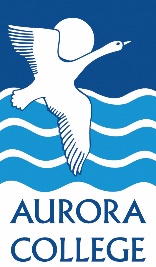 Renewal Request Form1.Complete all sections. Please write “N/A” if a section is not applicable to your research/training protocol.Complete all sections. Please write “N/A” if a section is not applicable to your research/training protocol.2.Attach a copy of all relevant permits, questionnaires, interview schedules, tests, informed consent forms, project budget, and/or other items required for a complete review of your renewal request form.Attach a copy of all relevant permits, questionnaires, interview schedules, tests, informed consent forms, project budget, and/or other items required for a complete review of your renewal request form.3.Submit this form to the Chair of the Research Ethics Committee via email – chairREC@auroracollege.nt.caSubmit this form to the Chair of the Research Ethics Committee via email – chairREC@auroracollege.nt.caPlease note that research cannot be carried out if a protocol is expired. If your protocol has expired, please submit a new Application for Review form to chairREC@auroracollege.nt.ca.Please note that research cannot be carried out if a protocol is expired. If your protocol has expired, please submit a new Application for Review form to chairREC@auroracollege.nt.ca.Please note that research cannot be carried out if a protocol is expired. If your protocol has expired, please submit a new Application for Review form to chairREC@auroracollege.nt.ca.Principal Investigator NameREC Protocol #AffiliationDivision/FacultyMailing AddressE-Mail AddressPhone NumberPhone NumberProject Title
Aurora College Research Ethics CommitteeAmendment Request Form
Aurora College Research Ethics CommitteeAmendment Request Form
Aurora College Research Ethics CommitteeAmendment Request Form